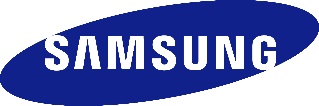 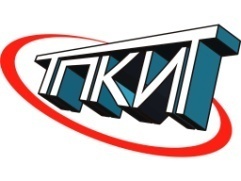 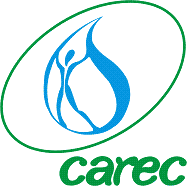 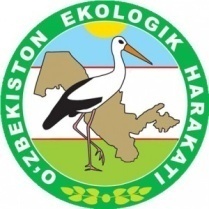 Место и даты: Алматы, 10-11 декабря 2015 годаЦель: Знакомство и обмен опытом с партнёрским проектом «Инновационная Сервисная Академия Самсунг в Республике Казахстан», обсуждение промежуточных результатов проекта, извлеченные уроки и корректировка плана работ на следующую фазу проекта10 декабря 2015годаСессия 1 - Изучение опыта партнеров – проекта«Инновационная Сервисная Академия Самсунг в Республике Казахстан», НПО Центр СУР, РК и SamsungСессия 1 - Изучение опыта партнеров – проекта«Инновационная Сервисная Академия Самсунг в Республике Казахстан», НПО Центр СУР, РК и Samsung09:00 -11:00Экскурсия по Академии Samsung в Алматы - образовательные лаборатории по ремонту мобильных устройств и ТВ на базе КазНУ имени Аль-Фараби. Модераторы – Вероника Юдина и Айнур Ракишева. 11:00 -12:30Встреча и обмен опытом с преподавателями Центрально-Азиатского Технико-Экономического колледжа (ЦАТЭК) и КазНУ имени Аль-Фараби в РЭЦЦА на базе КазНУ имени Аль-Фараби. Модераторы – Вероника Юдина и Айнур Ракишева.12:30-13.00Переезд в РЭЦЦА13:30-14:30ОбедСессия 2 -  Промежуточный отчет по деятельности проекта в УзбекистанеСессия 2 -  Промежуточный отчет по деятельности проекта в Узбекистане14:30 -15:00Общий обзор проведенной деятельности по проекту. Модератор - Умирбеков А.15:00 - 15:30Обсуждение программы курсов  по ремонту (разработка, апробация, временные рамки, потребности). Модераторы - Овчинникова Т.П. и Ли Д.15:30 - 16:30Обсуждение PR-деятельности по проекту (обзор проведенной деятельности и планы на период декабрь 2015-март 2016 гг.). Модератор - Шулепина Н.В.16:30 - 17:30 Обсуждение финансовых вопросов по проекту (корректировка бюджета в связи с девальвацией тенге). Модератор – Шакирова Т.А.11 декабря 2015годаСессия 3 - Разработка плана работ с учетом предыдущего опыта и уроков извлеченных из партнерского проектаСессия 3 - Разработка плана работ с учетом предыдущего опыта и уроков извлеченных из партнерского проекта09:00 - 11:00Разработка плана работы по дальнейшей апробации курсов по ремонту оборудования Samsung, их корректировке и утверждению. Перевод на узбекский язык, методические и печатные работы. Модераторы– Шакирова Т.А. и Умирбеков А.11:00 -12:00Обсуждение программы курса «Экология ЗОС и УР» (разработка, апробация, временные рамки). Модераторы– Нурмуханбетова Г.А.  и Мусина У.Ш.Разработка плана работы по дальнейшей апробации курса «Экология, ЗОС и УР», их корректировке и утверждению. Перевод на узбекский язык, методические и печатные работы. Модераторы– Шакирова Т.А. и Умирбеков А.12:00 -13:00Разработка плана работы по PR-сопровождению проекта. Модератор - Шулепина Н.В.13:00 -14:00ОбедСессия 4 - Обеспечение устойчивости проектных результатов. Продолжение и влияние проекта.Сессия 4 - Обеспечение устойчивости проектных результатов. Продолжение и влияние проекта.14:30 -16:30Обсуждение необходимых мероприятий по обеспечению устойчивости для деятельности САС и обучению экологических курсов в пост-проектный период. Модераторы– Шакирова Т.А. и Умирбеков А.Завершение мероприятияЗавершение мероприятия16:30-17:00Подведение итогов и консолидация намеченных планов